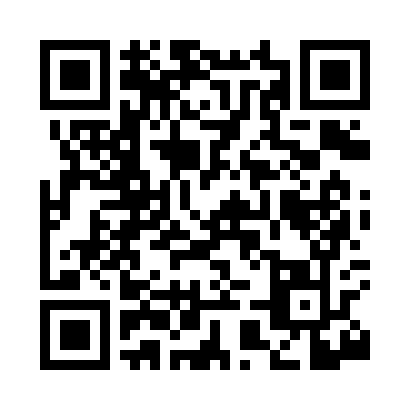 Prayer times for Altyn, Montana, USAWed 1 May 2024 - Fri 31 May 2024High Latitude Method: Angle Based RulePrayer Calculation Method: Islamic Society of North AmericaAsar Calculation Method: ShafiPrayer times provided by https://www.salahtimes.comDateDayFajrSunriseDhuhrAsrMaghribIsha1Wed4:276:131:325:328:5110:372Thu4:256:111:315:338:5210:393Fri4:226:101:315:338:5410:414Sat4:206:081:315:348:5510:445Sun4:186:061:315:348:5710:466Mon4:156:051:315:358:5810:487Tue4:136:031:315:358:5910:508Wed4:106:021:315:369:0110:539Thu4:086:001:315:369:0210:5510Fri4:065:591:315:379:0410:5711Sat4:035:571:315:379:0511:0012Sun4:015:561:315:389:0611:0213Mon3:595:551:315:389:0811:0414Tue3:575:531:315:399:0911:0615Wed3:545:521:315:399:1011:0916Thu3:525:511:315:409:1211:1117Fri3:505:491:315:409:1311:1318Sat3:485:481:315:419:1411:1519Sun3:465:471:315:419:1611:1820Mon3:445:461:315:429:1711:2021Tue3:415:451:315:429:1811:2222Wed3:395:441:315:439:1911:2423Thu3:375:431:315:439:2011:2624Fri3:375:421:315:449:2211:2725Sat3:365:411:325:449:2311:2726Sun3:365:401:325:459:2411:2827Mon3:365:391:325:459:2511:2928Tue3:355:381:325:469:2611:2929Wed3:355:371:325:469:2711:3030Thu3:355:371:325:469:2811:3031Fri3:345:361:325:479:2911:31